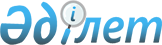 Об утверждении Правил выдачи разрешения на открытие банка, а также выдачи, приостановления и отзыва лицензии на проведение банковских и иных операций, осуществляемых банками
					
			Утративший силу
			
			
		
					Постановление Правления Агентства Республики Казахстан по регулированию и надзору финансового рынка и финансовых организаций от 9 января 2006 года N 9. Зарегистрировано в Министерстве юстиции Республики Казахстан 25 января 2006 года N 4038. Утратило силу постановлением Агентства Республики Казахстан по регулированию и надзору финансового рынка и финансовых организаций от 30 апреля 2007 года N 121



      


Сноска. Постановление Правления Агентства РК по регулированию и надзору фин. рынка и фин. организаций от 9 января 2006 г. N 9 утратило силу постановлением Агентства РК по регулированию и надзору фин. рынка и фин, организаций от 30 апреля 2007 г. N 


 121 


 (вводится в действие со дня введения в действие


 
 Закона 


 РК от 11 января 2007 года "О лицензировании").



      В целях совершенствования нормативных правовых актов, регулирующих деятельность банков второго уровня, Правление Агентства Республики Казахстан по регулированию и надзору финансового рынка и финансовых организаций (далее - Агентство) 

ПОСТАНОВЛЯЕТ:





      1. Утвердить Правила выдачи разрешения на открытие банка, а также выдачи, приостановления и отзыва лицензии на проведение банковских и иных операций, осуществляемых банками (
 приложение 1 
 к настоящему постановлению).




      2. Признать утратившими силу нормативные правовые акты, указанные в 
 приложении 2 
 к настоящему постановлению.




      3. Настоящее постановление вводится в действие по истечении четырнадцати дней со дня государственной регистрации в Министерстве юстиции Республики Казахстан.




      4. Управлению лицензирования (Жумабаева З.С.):



      1) совместно с Юридическим департаментом (Байсынов М.Б.) принять меры к государственной регистрации в Министерстве юстиции Республики Казахстан настоящего постановления;



      2) в четырнадцатидневный срок со дня государственной регистрации в Министерстве юстиции Республики Казахстан довести настоящее постановление до сведения заинтересованных подразделений Агентства, Национального Банка Республики Казахстан и банков.




      5. Отделу международных отношений и связей с общественностью (Пернебаев Т.Ш.) принять меры к публикации настоящего постановления в средствах массовой информации Республики Казахстан.




      6. Контроль за исполнением настоящего постановления возложить на заместителя Председателя Агентства Бахмутову Е.Л.

      Председатель 

      Согласовано



      Национальный Банк



      Республики Казахстан



      Председатель



      6 января 2006 г.



      _________________



      (подпись, дата, 



      гербовая печать)




Приложение 1                  



к постановлению Правления     



Агентства Республики Казахстан



по регулированию и надзору    



финансового рынка и           



финансовых организаций        



от 9 января 2006 года N 9     




 


Правила






выдачи разрешения на открытие банка, а также выдачи,






приостановления и отзыва лицензий на проведение






банковских и иных операций, осуществляемых банками






 


Глава 1. Общие положения



      Настоящие Правила разработаны в соответствии с Законами Республики Казахстан "
 О государственном регулировании 
 и надзоре финансового рынка и финансовых организаций", "
 О Национальном Банке 
 Республики Казахстан", "
 О лицензировании 
", "
 О банках и банковской 
 деятельности в Республике Казахстан" (далее - Закон о банках) и определяют порядок выдачи уполномоченным органом, осуществляющим регулирование и надзор финансового рынка и финансовых организаций (далее - уполномоченный орган) разрешения на открытие банка, а также порядок и условия выдачи, приостановления и отзыва лицензии на проведение банковских и иных операций, осуществляемых банками (далее - лицензия).




 


Глава 2. Порядок выдачи разрешения на открытие банка






      1. Для получения разрешения на открытие банка учредители банка представляют в уполномоченный орган документы, предусмотренные статьей 19 Закона о банках.




      2. Cведения об учредителях должны содержать:



      1) для учредителей - юридических лиц:



      сведения, согласно 
 приложению 1 
 к настоящим Правилам, к которым прилагаются нотариально засвидетельствованная копия свидетельства о государственной регистрации (перерегистрации) в качестве юридического лица и нотариально засвидетельствованные копии учредительных документов (устава, учредительного договора);



      информацию, подтверждающую выполнение требований, установленных 
 пунктом 4 
 статьи 19 Закона о банках;



      2) для учредителей - физических лиц - сведения, согласно 
 приложению 2 
 к настоящим Правилам.




      3. Сведения о лицах, предлагаемых для назначения (избрания) на должности руководящих работников банков, составляются по форме, установленной в приложении 1 Правил согласования кандидатов на должности руководящих работников финансовых организаций, утвержденных 
 постановлением 
 Правления Агентства Республики Казахстан по регулированию и надзору финансового рынка и финансовых организаций от 12 июня 2004 года N 157 (зарегистрированным в Реестре государственной регистрации нормативных правовых актов под N 2952).




      4. При создании банков с участием нерезидентов Республики Казахстан учредители дополнительно к перечню документов, установленному статьей 19 Закона о банках, представляют документы, предусмотренные 
 статьей 21 
 Закона о банках.




      5. Титульный лист всех экземпляров учредительных документов (устава и учредительного договора) банка заверяется следующей формулировкой: "Согласовано с Агентством Республики Казахстан по регулированию и надзору финансового рынка и финансовых организаций. Председатель (Заместитель Председателя) __________".



      Данные документы скрепляются печатью уполномоченного органа.




      6. Заявление о выдаче разрешения на открытие банка рассматривается уполномоченным органом в течение трех месяцев со дня представления заявителем последней дополнительной информации или документа, запрошенного уполномоченным органом, но не более шести месяцев со дня приема заявления.




      7. Уполномоченный орган письменно уведомляет заявителя о принятом решении. Уведомление направляется по адресу, указанному в заявлении о выдаче разрешения на открытие банка.




      8. Отказ в выдаче разрешения на открытие банка производится по основаниям, указанным в 
 статье 24 
 Закона о банках.



      Отзыв разрешения на открытие банка производится по основаниям, указанным в статье 49 Закона о банках.



      Решение о выдаче, отказе в выдаче и отзыве разрешения на открытие банка принимается Правлением уполномоченного органа.




 


Глава 3. Порядок выдачи лицензии на проведение






банковских операций при открытии банка






      9. При выполнении требований 
 пункта 2 
 статьи 26 Закона о банках банк обращается в уполномоченный орган с заявлением произвольной формы о выдаче лицензии, приложив к нему:



      1) документ, подтверждающий уплату лицензионного сбора (платежное поручение);



      2) копии платежных документов, подтверждающих оплату первоначального уставного капитала банка (платежные поручения, приходные кассовые ордера);



      3) положительное заключение Национального Банка Республики Казахстан о возможности выдачи лицензии на проведение банковских операций, предусмотренных подпунктами 5), 9)-12) 
 пункта 2 
 и подпунктом 9) 
 пункта 11 
 статьи 30 Закона о банках.




      10. Лицензии выдаются уполномоченным органом по формам, установленным 
 приложениями 3 
 и 
 4 к 
 настоящим Правилам.




      11. Переоформление лицензии производится по основаниям, установленным Законом Республики Казахстан "
 О лицензировании 
". Для переоформления лицензии банк представляет в уполномоченный орган следующие документы:



      1) заявление о переоформлении лицензии;



      2) документ, подтверждающий уплату лицензионного сбора за переоформление лицензии;



      3) документ, удостоверяющий изменение наименования банка (в случае, если переоформление лицензии связано с изменением наименования банка).



      Уполномоченный орган в течение десяти дней со дня подачи банком соответствующего письменного заявления переоформляет лицензию.




      12. Уполномоченный орган ведет реестр выданных, переоформленных, приостановленных и отозванных лицензий по формам согласно 
 приложениям 5 
, 
 6 и 
 
 7 к 
 настоящим Правилам.




      13. Уполномоченный орган при утере банком лицензии в течение десяти рабочих дней со дня получения письменного заявления банка производит выдачу дубликата лицензии.




      14. Заявление о выдаче лицензии со всеми необходимыми документами рассматривается уполномоченным органом в сроки, предусмотренные 
 статьей 26 
 Закона о банках. 




 


Глава 4. Порядок выдачи лицензии на проведение






дополнительных видов банковских операций






      15. Для получения лицензии на проведение дополнительных видов банковских операций банк при выполнении требований 
 пункта 2-1 
 статьи 26 Закона о банках одновременно с заявлением о выдаче лицензии представляет документы:



      1) подтверждающие выполнение требований подпункта 3) 
 пункта 9 
 настоящих Правил, при условии проведения банковских операций, предусмотренных подпунктами 5), 9)-12) 
 пункта 2 
 и подпунктом 9) 
 пункта 11 
 статьи 30 Закона о банках;



      2) определяющие общие условия и процедуры проведения дополнительных видов банковских операций;



      3) подтверждающие уплату лицензионного сбора (платежное поручение).




      16. В случае принятия уполномоченным органом решения о выдаче банку лицензии на дополнительные виды операций, банку выдается новая лицензия, с включением в нее дополнительных видов операций. Прежняя лицензия банка на проведение банковских операций подлежит возврату в уполномоченный орган. 




 


Глава 5. Приостановление либо отзыв лицензии банка






на проведение всех или отдельных банковских операций






      17. Приостановление либо отзыв лицензии на проведение всех или отдельных банковских операций производится уполномоченным органом по любому из оснований, предусмотренных 
 статьей 48 
 Закона о банках.




      18. Уполномоченный орган приостанавливает действие лицензии на проведение всех либо отдельных банковских операций на срок до шести месяцев. Приостановление либо отзыв лицензии банка на проведение всех или отдельных банковских операций производится уполномоченным органом независимо от примененных ранее к нему ограниченных мер воздействия, предусмотренных 
 статьей 46 
 Закона о банках.




      19. Решение уполномоченного органа о приостановлении либо отзыве лицензии на проведение всех или отдельных банковских операций направляется для исполнения банку.




      20. Банк, лицензия у которого приостановлена, ежемесячно десятого числа месяца, следующего за месяцем, в котором было принято решение о приостановлении лицензии, уведомляет уполномоченный орган о мероприятиях, проведенных банком по устранению выявленных нарушений.




 


Глава 6. Заключительные положения






      21. Уполномоченный орган не принимает к рассмотрению документы, предусмотренные настоящими Правилами, имеющие подчистки либо приписки, зачеркнутые слова.




      22. Вопросы, не урегулированные настоящими Правилами, подлежат разрешению в порядке, установленном законодательством Республики Казахстан. 




Приложение 2                  



к постановлению Правления     



Агентства Республики Казахстан



по регулированию и надзору    



финансового рынка и           



финансовых организаций        



от 9 января 2006 года N 9     

      




Перечень нормативных правовых актов,






признаваемых утратившими силу



      1. 
 Постановление 
 Правления Агентства Республики Казахстан по регулированию и надзору финансового рынка и финансовых организаций от 12 июля 2004 года N 197 "Об утверждении Правил выдачи разрешения на открытие банка, выдачи согласия на открытие филиалов банка и открытия, закрытия расчетно-кассовых отделов банка и Правил выдачи, приостановления и отзыва лицензии на проведение банковских и иных операций, осуществляемых банками" (зарегистрированное в Реестре государственной регистрации нормативных правовых актов под N 3034).



      2. 
 Постановление 
 Правления Агентства Республики Казахстан по регулированию и надзору финансового рынка и финансовых организаций от 25 июня 2005 года N 220 "О внесении изменений в постановление Правления Агентства Республики Казахстан по регулированию и надзору финансового рынка и финансовых организаций от 12 июля 2004 года N 197 "Об утверждении Правил выдачи разрешения на открытие банка, выдачи согласия на открытие филиалов банка и открытия, закрытия расчетно-кассовых отделов банка и Правил выдачи, приостановления и отзыва лицензии на проведение банковских и иных операций, осуществляемых банками" (зарегистрированное в Реестре государственной регистрации нормативных правовых актов под N 3740).



      3. 
 Постановление 
 Правления Агентства Республики Казахстан по регулированию и надзору финансового рынка и финансовых организаций от 27 августа 2005 года N 322 "О внесении дополнений и изменений в постановление Правления Агентства Республики Казахстан по регулированию и надзору финансового рынка и финансовых организаций от 12 июля 2004 года N 197 "Об утверждении Правил выдачи разрешения на открытие банка, выдачи согласия на открытие филиалов банка и открытия, закрытия расчетно-кассовых отделов банка и Правил выдачи, приостановления и отзыва лицензии на проведение банковских и иных операций, осуществляемых банками" (зарегистрированное в Реестре государственной регистрации нормативных правовых актов под N 3857).




Приложение 1                 



к Правилам выдачи разрешения 



на открытие банка, а также   



выдачи, приостановления и    



отзыва лицензии на проведение



банковских и иных операций,  



осуществляемых банками       

                              Сведения об учредителе



                                (юридическое лицо)

________________________ на "____" ________________ 200__ года



  (наименование банка)

1. Учредитель



_________________________________________________________________



_________________________________________________________________



                  (наименование юридического лица)

2. Адрес банка 



_________________________________________________________________



_________________________________________________________________



       (почтовый индекс, город, улица, контактный телефон)

3. Государственная регистрация



_________________________________________________________________



_________________________________________________________________



       (наименование документа, номер, дата, кем выдан)

4. Вид деятельности



_________________________________________________________________ _________________________________________________________________



             (указать основные виды деятельности)

5. Является ли резидентом, нерезидентом Республики Казахстан 



(нужное подчеркнуть)

6. Разрешение на участие учредителя-нерезидента в уставном 



капитале банка-резидента Республики Казахстан



_________________________________________________________________



           (указать наименование документа, номер и дату,



_________________________________________________________________



                  приложить копию данного документа)

7. Руководитель организации-учредителя



_________________________________________________________________



_________________________________________________________________



               (фамилия, имя, отчество, дата рождения)

8. Образование



_________________________________________________________________



_________________________________________________________________



     (указать учебное заведение, год окончания, специальность)

9. Краткое резюме о трудовой деятельности



_________________________________________________________________



_________________________________________________________________



             (место, должность, период работы)

10. Возникали ли в течение последних трех календарных лет у 



организации (учредителя) крупные финансовые проблемы, в том числе



банкротство, консервация, санация.



_________________________________________________________________



_________________________________________________________________



_________________________________________________________________



               (причины их возникновения)



_________________________________________________________________



_________________________________________________________________



               (результаты решения этих проблем)

11. Укажите организации, в которых учредитель банка владеет прямо 



или косвенно, десятью или более процентами акций или долей



участия в уставном капитале юридических лиц:



1) название и место нахождения организации



_________________________________________________________________



_________________________________________________________________



2) вид деятельности (перечислите виды деятельности)



_________________________________________________________________



_________________________________________________________________



3) участие в уставном капитале данной организации _______________



_________________________________________________________________



_________________________________________________________________



 



Подпись _______________          дата _______________



руководителя организации

Место печати




Приложение 2                 



к Правилам выдачи разрешения 



на открытие банка, а также   



выдачи, приостановления и    



отзыва лицензии на проведение



банковских и иных операций,  



осуществляемых банками       

      Фото (3 х 4 сантиметра)      

                              Сведения об учредителе



                                 (физическое лицо)

                   ______________________________________



   



                   на "____" ___________________ 200__ года



                             (наименование банка)

1. Учредитель



_____________________________________________________________



_____________________________________________________________



                   (фамилия, имя, отчество)

2. Дата рождения 



_____________________________________________________________



3. Место рождения 



_____________________________________________________________



4. Гражданство 



_____________________________________________________________



5. Данные документа, удостоверяющего личность



_____________________________________________________________



_____________________________________________________________



6. Место проживания 



_____________________________________________________________



_____________________________________________________________



7. Место работы, должность



_____________________________________________________________



8. Номер телефона (указать код, рабочий и домашний)



_____________________________________________________________



9. Образование 



_____________________________________________________________



_____________________________________________________________



  (указать учебное заведение, год окончания, специальность)



 



10. Краткое резюме о трудовой деятельности



_____________________________________________________________



_____________________________________________________________



_____________________________________________________________



               (место, должность, период работы)

Подпись _______________          дата _______________




Приложение 3                 



к Правилам выдачи разрешения 



на открытие банка, а также   



выдачи, приостановления и    



отзыва лицензии на проведение



банковских и иных операций,  



осуществляемых банками       

                                     Герб



                              Республики Казахстан

                   Полное наименование уполномоченного органа

                                   Лицензия



                   на проведение банковских и иных операций,



                 осуществляемых банками, в национальной валюте

 



      Номер лицензии _____ Дата выдачи "___" _________ _____ года

                     _____________________________________



                            полное наименование банка

Настоящая лицензия дает право на проведение следующих видов 



операций в национальной валюте:



 



1) банковских операций:



 



2) иных операций, предусмотренных банковским законодательством:

Лицензия не подлежит передаче третьим лицам.

Председатель (Заместитель Председателя) 

Город Алматы




Приложение 4                 



к Правилам выдачи разрешения 



на открытие банка, а также   



выдачи, приостановления и    



отзыва лицензии на проведение



банковских и иных операций,  



осуществляемых банками       

                                      Герб



                              Республики Казахстан

                   Полное наименование уполномоченного органа

                                   Лицензия



                   на проведение банковских и иных операций,



          осуществляемых банками, в национальной и иностранной валюте

 



      Номер лицензии _____ Дата выдачи "___" _________ _____ года

                     _____________________________________



                            полное наименование банка

Настоящая лицензия дает право на проведение следующих видов 



операций в национальной и иностранной валюте:



 



1) банковских операций:



 



2) иных операций, предусмотренных банковским законодательством:

Банк выполняет функции агента валютного контроля в соответствии 



с валютным законодательством Республики Казахстан.



Лицензия не подлежит передаче третьим лицам.

Председатель (Заместитель Председателя) 

Город Алматы




Приложение 5                 



к Правилам выдачи разрешения 



на открытие банка, а также   



выдачи, приостановления и    



отзыва лицензии на проведение



банковских и иных операций,  



осуществляемых банками       

                                     Реестр



            выданных, переоформленных лицензий на проведение банковских



                       и иных операций, осуществляемых банками




№   Приложение 6                 



к Правилам выдачи разрешения 



на открытие банка, а также   



выдачи, приостановления и    



отзыва лицензии на проведение



банковских и иных операций,  



осуществляемых банками       

                                 Реестр



                приостановленных лицензий на проведение



          банковских и иных операций, осуществляемых банками




Приложение 7                 



к Правилам выдачи разрешения 



на открытие банка, а также   



выдачи, приостановления и    



отзыва лицензии на проведение



банковских и иных операций,  



осуществляемых банками       

                                     Реестр



                       отозванных лицензий на проведение



                банковских и иных операций, осуществляемых банками

					© 2012. РГП на ПХВ «Институт законодательства и правовой информации Республики Казахстан» Министерства юстиции Республики Казахстан
				
N

Полное наименова-



ние банка

Место



нахождения



банка,



сведения о



государст-



венной



регистрации

Дата и



номер



решения



уполномо-



ченного



органа о



выдаче/



переоформ-



лении



лицензии

Номер



лицен-



зии и



дата



ее



выдачи

Национа-



льная



валюта/



национа-



льная и



иностра-



нная



валюта

Перечень



операций,



указанных



в лицен-



зии в



соответ-



ствии со



статьей



30



Закона о



банках

N

Полное наимено-



вание



банка

Место



нахож-



дения



банка

Дата и



номер



решения



уполномо-



ченного



органа о



приостано-



влении



лицензии

Национа-



льная



валюта/



национа-



льная



и иност-



ранная



валюта

Номер лицензии



и дата



ее выдачи

Перечень



операций,



на



проведение



которых



действие



лицензии



приостано-



влено

Срок



приоста-



новления



действия



лицензии

N

Полное наименова-



ние банка

Место



нахож-



дения



банка

Дата и



номер



решения



уполномо-



ченного



органа об



отзыве



лицензии

Национальная



валюта/



национальная



и иностра-



нная валюта

Номер



лицензии



и дата



ее



выдачи

Перечень



операций,



лицензия



на про-



ведение



которых



отозвана
